Nebraska Broadband Bridge ProgramSpeed TiersDiller Telephone Company/ Diode Cable CoPlymouth West ProjectBelow is Diller Telephone Company/Diode Cable Co advertised rates and speed tiers on our website https://www.diodecom.net/internet.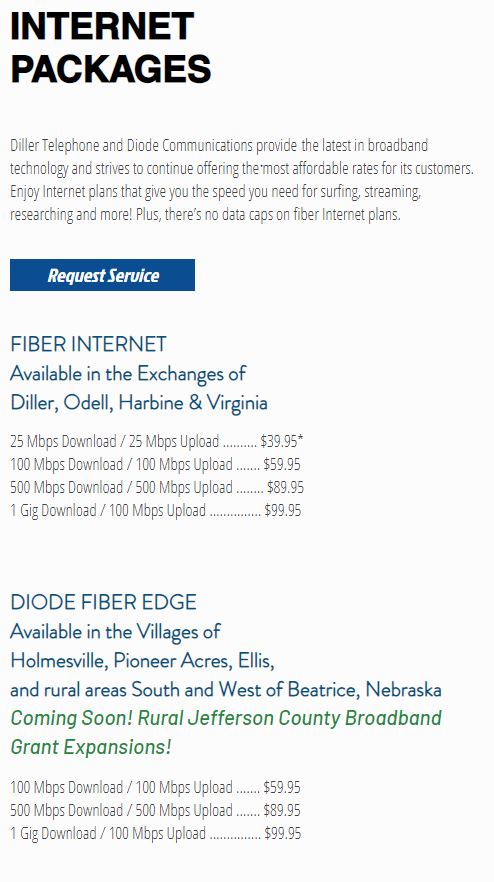 